MINISTER IN THE PRESIDENCY: REPUBLIC OF SOUTH AFRICAPrivate Bag X1000, Pretoria, 0001, Union Buildings, Government Avenue, PRETORIATel: (012) 300 5200, Website: www.thepresidency.gov.zaNATIONAL ASSEMBLYWRITTEN QUESTION FOR WRITTEN REPLYQUESTION NUMBER: 4407DATE OF PUBLICATIONS: 18 November 20224407	Ms ERJ Spies (DA) to ask the Minister in The Presidency:(1)	What is the (a) total number of staff employed and or provided as departmental support in (i) his and (ii) each Deputy Minister’s private offices and (b) (i) job title and (ii) annual remuneration package of each specific person? NW5535E REPLY: Thank You.COMPONENT DESCRIPTIONPOST JOB TITLE DESCRIPTIONFILLEDNOTCHOFFICE OF THE MINISTER                            HOUSEHOLD AIDE                                    1R128 166,00OFFICE OF THE MINISTER                            HOUSEHOLD AIDE                                    1R128 166,00OFFICE OF THE MINISTER                            RECEPTIONIST                                      1R181 599,00OFFICE OF THE MINISTER                            ASSISTANT APPOINTMENT & ADMIN SECRETARY           1R393 711,00OFFICE OF THE MINISTER                            COMMUNITY OUTREACH OFFICER                        1R766 584,00OFFICE OF THE MINISTER                            MEDIA LIAISON OFFICER                             1R1 105 383,00OFFICE OF THE MINISTER                            PARLIAMENTARY OFFICER                             1R1 105 383,00OFFICE OF THE MINISTER                            PRIVATE & APPOINTMENT SECRETARY                   1R1 105 383,00OFFICE OF THE MINISTER                            CHIEF OF STAFF                                    1R1 308 051,00OFFICE OF THE MINISTER                            SPECIAL ADVISOR                                   1R2 068 458,00OFFICE OF THE MINISTER                            SPECIAL ADVISOR                                   1R2 068 458,0011OFFICE OF THE DEPUTY MINISTER 1 OFFICE OF THE DEPUTY MINISTER 1 OFFICE OF THE DEPUTY MINISTER 1 OFFICE OF THE DEPUTY MINISTER 1 OFFICE OF THE DEPUTY MINISTER                     FOOD SERVICES AIDE                                 1R107 196,00OFFICE OF THE DEPUTY MINISTER                     HOUSEHOLD AIDE                                    1R128 166,00OFFICE OF THE DEPUTY MINISTER                     HOUSEHOLD AIDE                                    1R128 166,00OFFICE OF THE DEPUTY MINISTER                     MESSENGER / DRIVER                                1R181 599,00OFFICE OF THE DEPUTY MINISTER                     RECEPTIONIST                                      1R218 064,00OFFICE OF THE DEPUTY MINISTER                     REGISTRY CLERK                                    1R269 214,00OFFICE OF THE DEPUTY MINISTER                     COMMUNITY OUTREACH OFFICER                        0R766 584,00OFFICE OF THE DEPUTY MINISTER                     SPECIALIST: INTERNAL COMMUNICATIONS               1R766 584,00OFFICE OF THE DEPUTY MINISTER                     PARLIAMENTARY & CABINET SUPPORT                   1R766 584,00OFFICE OF THE DEPUTY MINISTER                     PRIVATE & APPOINTMENT SECRETARY                   1R908 502,00OFFICE OF THE DEPUTY MINISTER                     HEAD OF THE OFFICE OF THE DEPUTY MINISTER         1R1 105 383,0010OFFICE OF THE DEPUTY MINISTER 2OFFICE OF THE DEPUTY MINISTER 2OFFICE OF THE DEPUTY MINISTER 2OFFICE OF THE DEPUTY MINISTER 2OFFICE OF THE DEPUTY MINISTER FOOD SERVICES AID                                 1R107 196,00OFFICE OF THE DEPUTY MINISTER HOUSEHOLD AIDE                                    1R128 166,00OFFICE OF THE DEPUTY MINISTER HOUSEHOLD AIDE                                    1R128 166,00OFFICE OF THE DEPUTY MINISTER MESSENGER/DRIVER                                  1R151 884,00OFFICE OF THE DEPUTY MINISTER RECEPTIONIST                                      1R181 599,00OFFICE OF THE DEPUTY MINISTER PARLIAMENTARY & CABINET SUPPORT                   1R766 584,00OFFICE OF THE DEPUTY MINISTER COMMUNITY OUTREACH OFFICER                        1R766 584,00OFFICE OF THE DEPUTY MINISTER PRIVATE & APPOINTMENT SECRETARY                   1R908 502,008TOTAL29SECONDMENTSSECONDED STAFF FROM DPMESECONDED STAFF FROM DPMESECONDED STAFF FROM DPMESECONDED STAFF FROM DPMEOFFICE OF THE MINISTERSENIOR MANAGER1R1 155 891,00SECONDED STAFF FROM DEPARTMENT OF COMMUNICATIONS AND DIGITAL TECHNOLOGIESSECONDED STAFF FROM DEPARTMENT OF COMMUNICATIONS AND DIGITAL TECHNOLOGIESSECONDED STAFF FROM DEPARTMENT OF COMMUNICATIONS AND DIGITAL TECHNOLOGIESSECONDED STAFF FROM DEPARTMENT OF COMMUNICATIONS AND DIGITAL TECHNOLOGIESOFFICE OF THE DEPUTY MINISTER 2SENIOR MANAGER1R1 105 383,002TOTAL2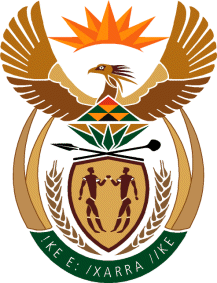 